Proposal for Corrigendum to ECE/TRANS/WP.29/GRSG/2017/5The text reproduced below was prepared by the expert from the Russian Federation with the aim of aligning the English and Russian texts of ECE/TRANS/WP.29/GRSG/2017/5. The proposal refers only the Russian text.The modifications to ECE/TRANS/WP.29/GRSG/2017/5 are marked in bold for new characters and strikethrough for deleted characters.I.	Proposal....	…II.	JustificationThe proposal provides the correct translation of ECE/TRANS/WP.29/GRSG/2017/5 (Table 1) into Russian.____________Submitted by the expert from the Russian FederationInformal document GRSG-112-25(112th GRSG, 24-28 April 2017agenda item 11)№Колонка 1Колонка 2Колонка 3Колонка 4Колонка 5СигналУсловное обозначение2ФункцияОсвещениеЦвет………………32Заслонка (приспособление для холодного запуска двигателя)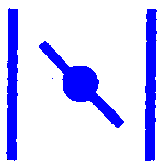 КонтрольОрган управленияНет………………